Справка от 29.12.2020 г.Диагностика состояния здоровья учащихся МБОУ «СШ№16»в сравнении за 3 года (2018, 2019, 2020)Проведение мониторинга в среде, где происходит обучение и воспитание ребенка, позволяет добиться большей оперативности контроля. Учет адресных рекомендаций при организации учебного процесса повышает эффективность обучения и воспитания, а также способствует действенности профилактических мероприятий.Мониторинг медицинских показателей здоровья обучающихся ведётся ежегодно по следующим критериям:группы здоровья;физкультурные группы;физическое развитие;выявленная патология.По данным периодических медицинских осмотров за 3 года наблюдается следующая картина по школе в целом: Распределение по группам здоровьяя группа здоровья - учащиеся, не имеют отклонений в физическом развитии, состояния здоровья от нормы;я группа здоровья - учащиеся, без отклонений в физическом развитии и состоянии здоровья и, без существенных функциональных изменений, но без достаточной физической подготовки;я группа здоровья - учащиеся, имеющие значительные отклонения в состоянии здоровья постоянного или временного характера, не мешающие выполнению обычной учебной работы в школе;4 группа здоровья - учащиеся, имеющие значительные отклонения в состоянии  постоянного или временного характера не мешающие выполнению учебной работы в школе, но являющиеся противопоказанием для занятий физической культурой в полном объеме. Некоторые из них временно, впредь до улучшения состояния здоровья, совсем освобождаются от участия в учебных занятиях по физической культуре;5-я группа здоровья -учащиеся, имеющие значительные отклонения в состоянии здоровья постоянного характера, мешающие выполнению учебной работы в школе.Вывод:В 2019году наблюдается уменьшение процента учащихся с 1 группой здоровья - на 0,1%, затем увеличение в 2020году - на 4,6%.Процент учащихся со 2 группой здоровья снижается в 2019 году - на 2,5%, затем в 2020 году - на 4,7%. за счет увеличения процента учащихся с 1 и 3 группой здоровья.Процент учащихся с 3 группой здоровья увеличивается в 2019 году – на 2,7% и уменьшается в 2020году – на 1%.Процент учащихся с 4 и 5 группами здоровья остается стабильным. В целом идет тенденция увеличения количества здоровых детей. Распределение по физкультурным группам: Основная группа: учащиеся, занимаются по школьным программам в полном объеме, сдача всех нормативов по физической культуре и занятия в секциях по физическому воспитанию; Подготовительная группа: учащиеся, занимаются по школьным программам при условии исключения некоторых видов физических упражнений, сдача контрольных испытаний и норм – с особого разрешения врача; Специальная группа: учащиеся, занимаются по особой программе или отдельным видам школьных программ со сниженными нормативами. Занятия индивидуальной гимнастикой типа лечебной физкультуры.Вывод:В 2019 году наблюдается снижение процента учащихся со специальной физкультурной группой– на 0,6%, в 2020 году снижение – на 1,5%.Процент учащихся с подготовительной физкультурной группой в 2014году повышается – на 1,1%, но в 2020 году увеличивается – на 1,7%.Процент учащихся с основной физкультурной группой увеличивается на 0,4% в 2019 году и на 0,2% в 2020 году.По данным периодических медицинских осмотров выявлены основные патологии среди учащихся 1-11 классов. Распределение по выявленной патологииВывод:Из диаграммы мы видим, что в 2020году:на 1 месте - нарушение зрения, на 2 месте - плоскостопие,на 3 месте - заболевания, связанные с постановкой на «Д» учёт. (Диспансерный учет, т.е. постоянное наблюдение у врача).Положительная динамика снижения процента заболеваний опорно-двигательного аппарата.Динамика снижения заболеваний по нарушениям осанки положительная.Возможно, это связано с движением численности обучающихся данной категории (выбыли/прибыли). Это может быть связано с изменениями норм показателей.В 2020 году возросло количество детей с нарушением зрения (частично это объясняется приходом пятиклассников уже с нарушениями зрения).Определен рейтинг выявленной патологии:на 1 месте - нарушение зрения, на 2 месте – плоскостопие,на 3 месте – нарушение осанки.Было резкое снижение процент учащихся с нарушением зрения в 2019 году на 16,2%, а в 2020 году резко повысился на 17,7%.Резко повысился процент учащихся с плоскостопием на 13,5%, это объясняется частично приходом новых учеников и тщательным осмотром врачей.Повысился процент учащихся с нарушением осанки на 1,4%.Наблюдается снижение процента учащихся со сколиозом на 6,7%. Понизился процент учащихся поставленных на «Д» учёт на 0,5%.Анализ	показателей	периодического	профилактического	медицинского	осмотра предусматривает решение следующих задач:Применять разработанную систему взаимодействия семьи и школы по вопросам формирования здорового образа жизни обучающихся и их семей, учитывая введение новых ФГОС.Использовать наиболее эффективные методы и приемы работы по внедрению здоровьесберегающих технологий на современном этапе.Разработать систему мероприятий по формированию потребности в сохранении и укреплении здоровья у учащихся, родителей и педагогического коллектива.Директор МБОУ «СШ№16»				О.А.Донцова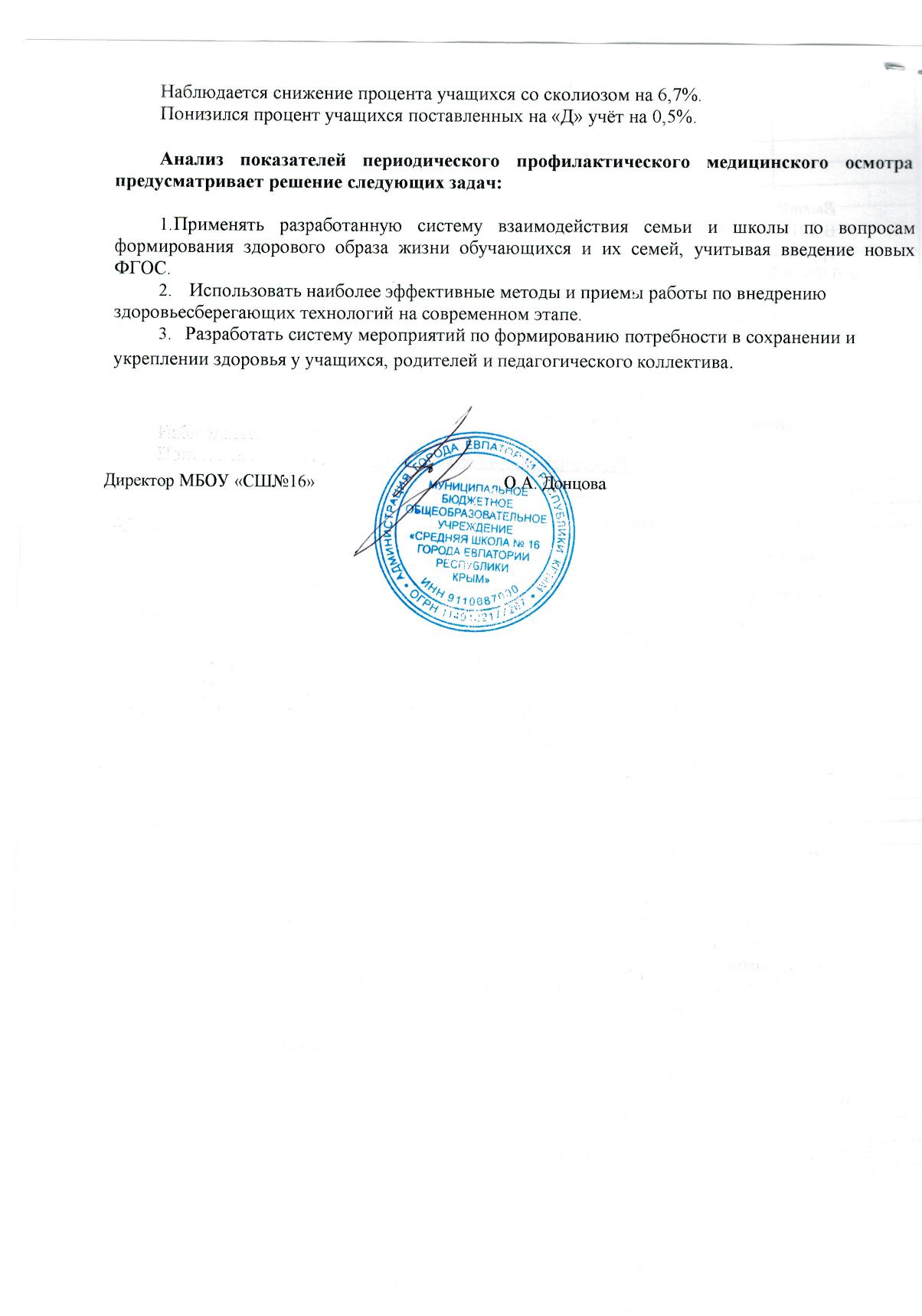 По данным периодических медицинских осмотров выявлены основные патологии среди учащихся 1-11 классов. Распределение по выявленной патологииВывод:Из диаграммы мы видим, что в 2015 году:на 1 месте - плоскостопие,на 2 месте - нарушение зрения,на 3 месте – заболевания, связанные с постановкой на «Д» учёт. (Диспансерный учет, т.е. постоянное наблюдение у врача).Повысился процент учащихся с плоскостопием на 19,5%, это объясняется частично приходом первоклассников (их составляет 39,8% от общего числа 1-ой параллели) и тщательным осмотром врачей.Наблюдается снижение процента учащихся с нарушением зрения на 2,1%. Повысился процент учащихся поставленных на «Д» учёт на 5,5%.Снижение процента учащихся с нарушением осанки на 5,6% и сколиозом на 5,2%.Повысился процент учащихся с нарушением речи на 4,9%, это объясняется приходом первоклассников (их составляет 19,3% от общего числа 1-ой параллели).Основная школа 5-9 классы.Проанализируем состояние здоровья в среднем звене:По данным медосмотра учащиеся среднего звена были распределены по следующим группам здоровья: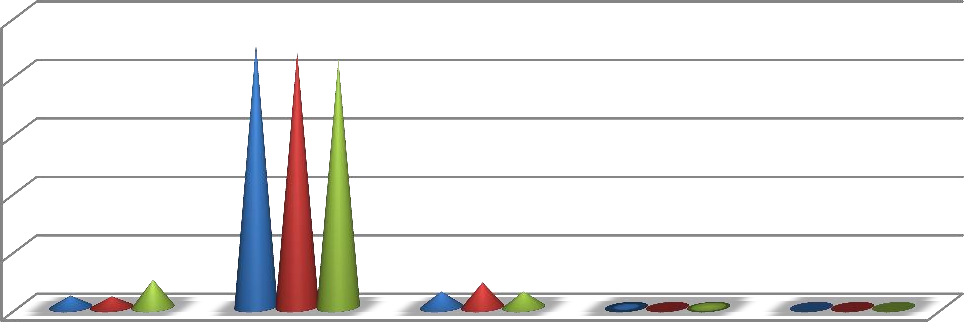 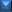 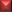 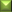 Вывод:По данным видно, что процент учащихся с 1 группой здоровья вырос на 5,8%.Уменьшился процент учащихся со 2 группой здоровья на 2,7% и с 3 группой здоровья на 3,1%, очевиден переход из одной группы в другую. Стабилен процент учащихся с 5 группой здоровья. Все изменения связаны, по-видимому, с движением обучающихся по ступеням (с приходом новых учеников, переходом в старшее звено.Распределение по физкультурным группам: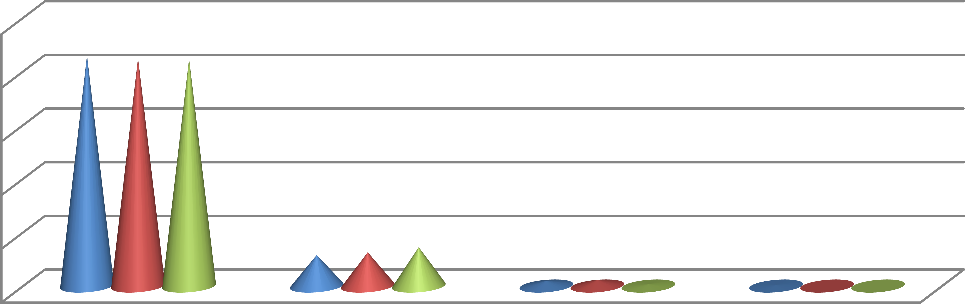 По данным видим, что незначительно снижается процент учащихся с основной физкультурной группой на 0,2% и со специальной физкультурной группой на 1,5%.Процент учащихся с подготовительной физкультурной группой увеличивается на 1,9%.Выявленная патология среди обучающихся 5-9 классов.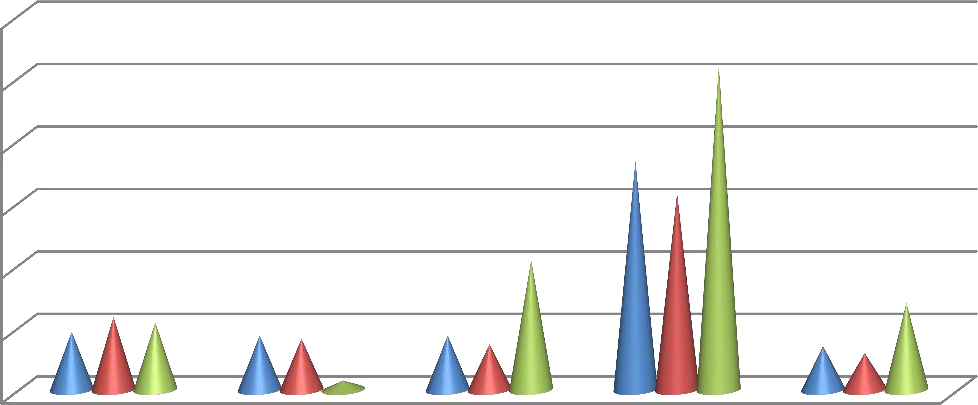 Вывод:Определен рейтинг выявленной патологии:на 1 месте - нарушение зрения, на 2 месте – плоскостопие,на 3 месте – заболевания, связанные с постановкой на «Д» учёт. (Диспансерный учет, т.е. постоянное наблюдение у врача).Повысился процент учащихся с нарушением зрения на 21,4%, с плоскостопием на 13,5%, это объясняется частично приходом пятиклассников и тщательным осмотром врачей.Повысился процент учащихся поставленных на «Д» учёт на 8%.Наблюдается снижение процента учащихся с нарушением осанки на 0,9% и сколиозом на6,7%.10-11 классы. Проанализируем состояние здоровья в старшем звене. Распределение по группам здоровья следующее: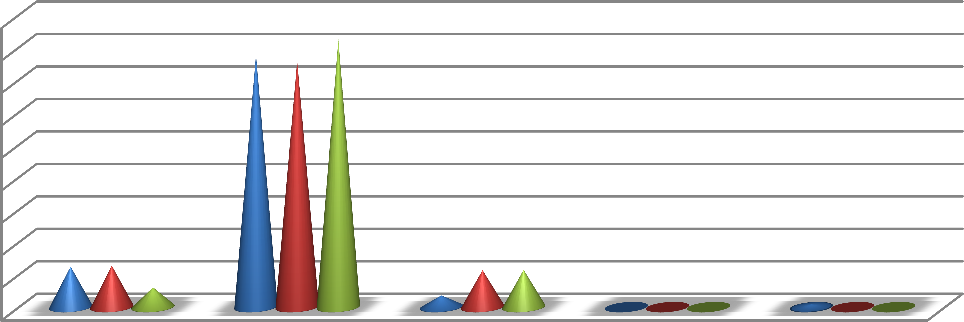 Вывод:Процент учащихся с 1 группой здоровья в 2014 году повысился на 0,3%, а в 2015 году снизился на 6,7%.Процент учащихся со 2 группой здоровья в 2014 году снизился на 1,9%, а в 2015 году повысился на 6,6%.Процент учащихся с 3 группой здоровья в 2014 году резко повысился на 7,8%, а в 2015 году остался практически на том же уровне.Все изменения связаны с динамикой увеличения количества средне здоровых детей (2 группа здоровья).Распределение по физкультурным группам следующее: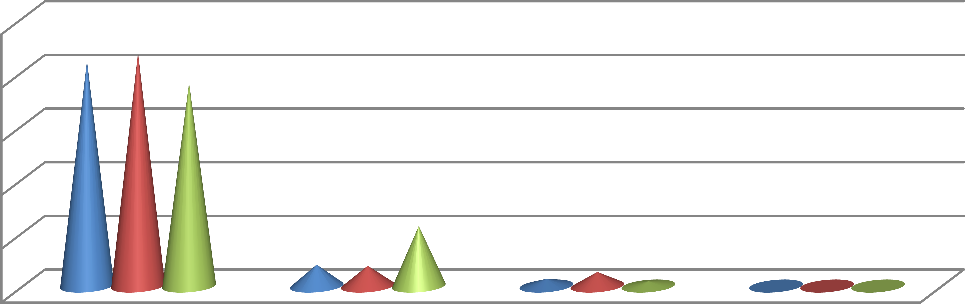 Вывод:По итогам медосмотра процент учащихся с основной группой здоровья несколько возрастает в 2014 году на 3% и снижается в 2015 году на 8,8%.Процент учащихся с подготовительной группой здоровья повысился на 14,8%. Процент учащихся со специальной группой здоровья понизился на 3,5%.Выявленная патология среди обучающихся 10-11 классов.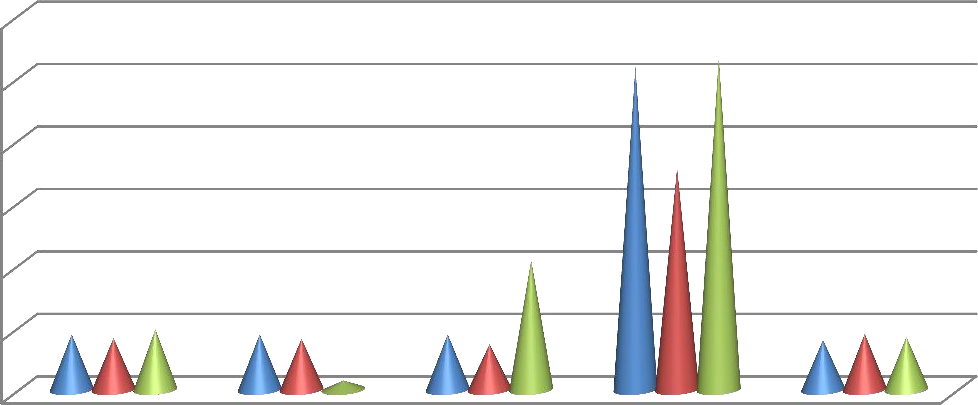 Вывод:Определен рейтинг выявленной патологии:на 1 месте - нарушение зрения, на 2 месте – плоскостопие,на 3 месте – нарушение осанки.Было резкое снижение процент учащихся с нарушением зрения в 2014 году на 16,2%, а в 2015 году резко повысился на 17,7%.Резко повысился процент учащихся с плоскостопием на 13,5%, это объясняется частично приходом новых учеников и тщательным осмотром врачей.Повысился процент учащихся с нарушением осанки на 1,4%.Наблюдается снижение процента учащихся со сколиозом на 6,7%. Понизился процент учащихся поставленных на «Д» учёт на 0,5%.Анализ	показателей	периодического	профилактического	медицинского	осмотра предусматривает решение следующих задач:Применять разработанную систему взаимодействия семьи и школы по вопросам формирования здорового образа жизни обучающихся и их семей, учитывая введение новых ФГОС.Использовать наиболее эффективные методы и приемы работы по внедрению здоровьесберегающих технологий на современном этапе.Разработать систему мероприятий по формированию потребности в сохранении и укреплении здоровья у учащихся, родителей и педагогического коллектива.КЛАССКОЛ-ВО ЧЕЛ. В КЛАССЕОСНОВНАЯПОДГОТ.СМГ АСМГ БКЛАССКОЛ-ВО ЧЕЛ. В КЛАССЕОСНОВНАЯПОДГОТ.СМГ АСМГ Б1А2521221Б262151В252411Г272252А2422112Б191812В2824312Г222112Д2721422Е2118212К139313А2420223Б2723133В3127133Г1916123Е2018113К139134А2113714Б2720524В2520414Г2823414К106225А34264225Б2722325В2918115Г2718726А2621326Б2017216В2521316К1610427А2615567Б29195417В28167417К2819728А28183618Б2818558В31244218Г261979А30171039Б30194619В31264110Б25155510И28184611А30234311Б2919262Итого113385416610112Выявленная патология201820182019201920202020Выявленная патологиянарушение осанки10610,611411,2959,2сколиоз818,1787,7181,7плоскостопие10510,5807,923322,6нарушения зрения34934,93233245644,3нарушение нервной системы(нар.речи и др.)232,3151,5282,7«Д» учёт797,924724,513913,5дефицит массы тела90,9151,5373,6ожирение404353,5525заболевания ЖКТ545,4292,9444,3Выявленная патология201320132014201420152015Выявленная патология1000%1009%1030%нарушение осанки10610,611411,2959,2сколиоз818,1787,7181,7плоскостопие10510,5807,923322,6нарушения зрения34934,93233245644,3нарушение нервной системы(нар.речи и др.)232,3151,5282,7«Д» учёт797,924724,513913,5дефицит массы тела90,9151,5373,6ожирение404353,5525заболевания ЖКТ545,4292,9444,3Группы здоровья201320132014201420152015Группы здоровья578%564%538I234213,7519,5II52390,549487,645784,9III315,4488,5295,4IV10,20010,4V000000Физкультурныегруппы201320132014201420152015Физкультурныегруппы578%564%538%Основная497864798545684,8Подготовительная6711,67112,67814,5Специальная122132,340,7Освобождены20,410,200Выявленная патология201320132014201420152015Выявленная патология578%564%538%нарушение осанки549,36811,75810,8сколиоз508,7468,291,5плоскостопие508,7417,311220,8нарушение зрения21236,717831,628052«Д» учёт417335,97513,9Группы здоровья201320132014201420152015Группы здоровья112%132%165%I1412,51712,8106,1II8777,710075,813682,4III43,61511,41911,5IV000000V10,90000Физкультурные группы201320132014201420152015Физкультурные группы112%132%165%Основная94841158712575,8Подготовительная98107,63722,4Специальная32,775,331,8Освобождены000000Выявленная патология201320132014201420152015Выявленная патология112%132%165%нарушение осанки108,9118,3169,7сколиоз108,9107,631,8плоскостопие108,9139,82917,6нарушение зрения5851,84735,68853,3«Д» учёт98129148,5